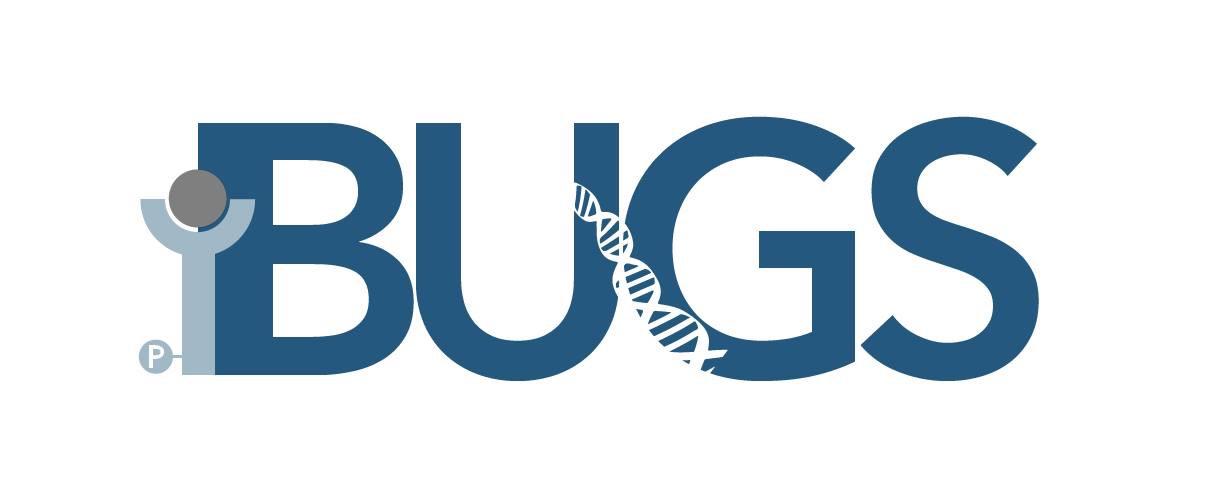 NOMINATIONS2019-2020Hello and welcome to the Biochemistry Undergraduate Society’s (BUGS’) Nominations Package for the 2019-2020 year. If you have not already done so, please read the “Elections Package” for general information and guidelines. The Elections Package can be found on our website (bugs.sus.mcgill.ca) under the ‘Becoming a part of BUGS’’ tab and on our Facebook Page (https://www.facebook.com/groups/224143457641738/). 	There must be an interest from the Biochemistry student body in your candidacy. To verify this, we require that all prospective candidates wishing to run for elected executive positions collect signatures on the forms below, which should then be submitted to the BUGS lounge by the date outlined in the Elections package (March 21st, 6:00PM). Candidates interested in running for Presidency/Vice Presidency positions must collect 40 unique signatures.Prospective candidates interested in running for URep positions must collect 30 unique signatures. These may be collected from any student currently enrolled in the department of Biochemistry regardless of the UYear.	The nomination period will run from March 13th to March 21st 6:00PM. ALL COMPLETED NOMINATION FORMS MUST BE SUBMITTED TO THE BUGS LOUNGE (McMED 510) BY 6:00PM ON MARCH 21ST. Any forms received after this date will not be considered. Candidates are strongly encouraged to submit their nomination forms well before this date and time.	Any questions should be directed towards the Chief Electoral Officer (CRO – Gavin Frame, gavin.frame@mail.mcgill.ca) or the Director of Student Affairs (DOSA – Trevor Dean, bugs.dosa@gmail.com).INSTRUCTIONS:Print out ONLY the following two pages and have them filled out and submitted to the BUGS lounge (McMed 510) by 6:00PM on March 21st. Good luck!Name: _______________________________________________________
Position: _____________________________________________________UYear: ______________Name (First, Last)UYearStudent NumberSignatureEg. James McGillU3260999999J.M12345678910111213141516171819Name (First, Last)UYearStudent NumberSignatureEg. James McGillU3260999999J.M202122232425262728293031323334353637383940